АКТобщественной проверкина основании плана работы Общественной палаты г.о. Королев, 
в рамках проведения системного и комплексного общественного контроля, 
проведен осмотр –  комплексного благоустройства придомовой территории  по реализации программы «Формирование комфортной городской среды» по адресу ул. Тихонравова дд.№40, №42 и ул. Большая Комитетская д.№1.Сроки проведения общественного контроля: 05.08.2019г.Основания для проведения общественной проверки: план работы Общественной палатыФорма общественного контроля: мониторингПредмет общественной проверки - комплексное благоустройство придомовой территории МКДСостав группы общественного контроля:Члены комиссии «по ЖКХ, капитальному ремонту, контролю за качеством работы управляющих компаний, архитектуре, архитектурному облику городов, благоустройству территорий, дорожному хозяйству и транспорту» Общественной палаты г.о.Королев: Белозерова Маргарита Нурлаяновна – заместитель председателя комиссииЖуравлев Николай Николаевич – член комиссииЯкимова Варвара Владиславовна – член комиссииГруппа общественного контроля провела визуальный осмотр – комплексного благоустройства придомовой территории МКД ул. Тихонравова дд.№40, №42 и ул. Большая Комитетская д.№1.Мониторинг показал, территория превращена в функциональное дворовое пространство, на котором установлены новые малые игровые и спортивные формы детского городка, создана комфортная среда для маленьких жителей. Площадка имеет современный дизайн и яркое оформление, обустроена специальным резиновым покрытием, установлены новые скамейки, расставлены урны для мелкого мусора. Оборудована такими элементами и конструкциями как горки и лесенки,  карусели и качели, игровые домики и другие игровые конструкции, соответствующие ГОСТам.  Детская игровая площадка совмещена с воркаут площадкой, на которой уличные тренажёры исправно функционируют и соответствуют требованиям безопасности. Территория комплекса декоративным ограждением отделена от внутреннего дворового пространства, которое облагорожено зелеными насаждениями – газонами, кустарниками, деревьями. По периметру площадки отремонтировано дорожное покрытие,  решен вопрос парковочных мест. Все жители остались довольны новым видом своего двора и качеством работ.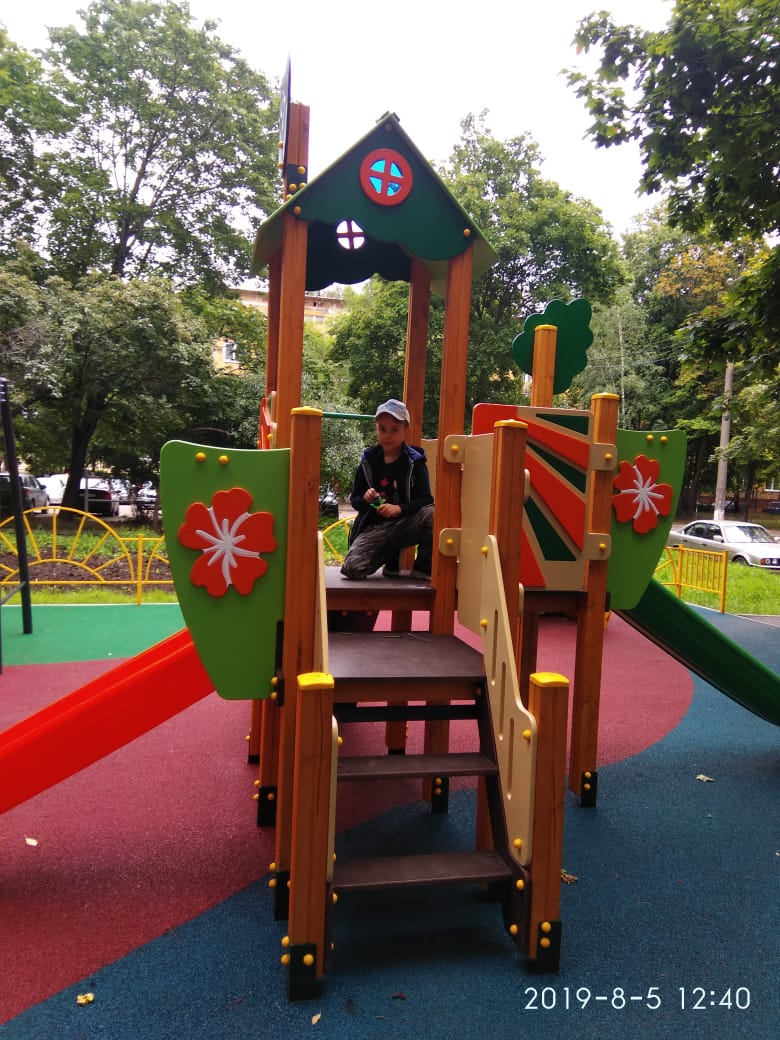 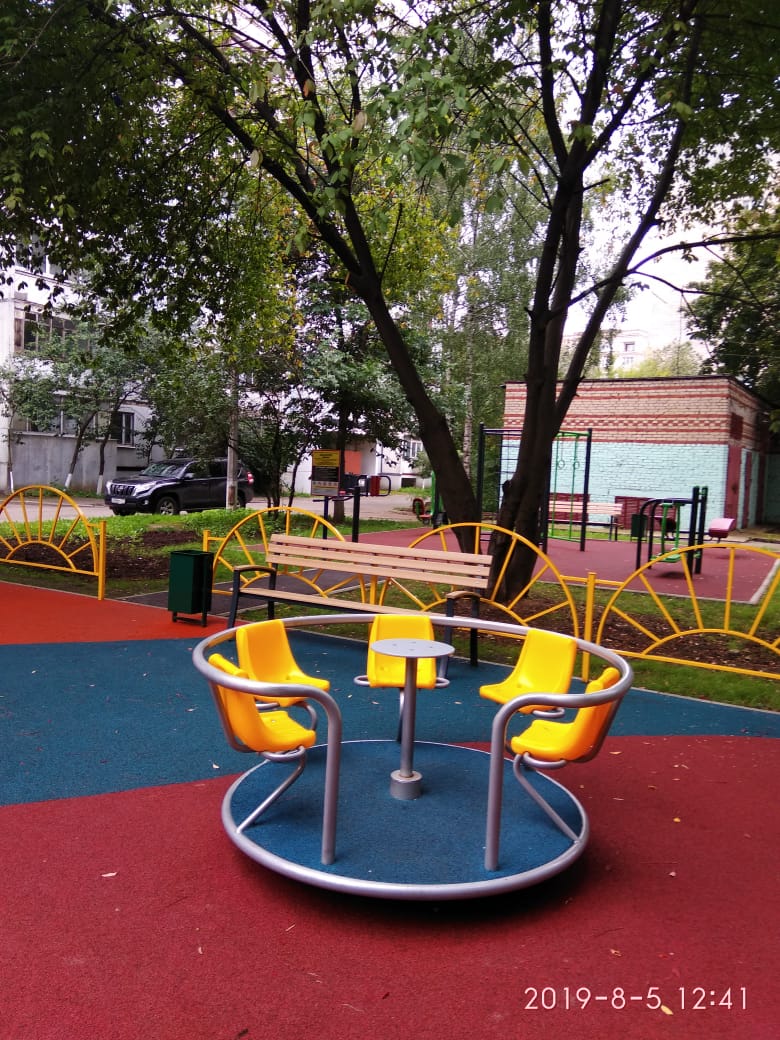 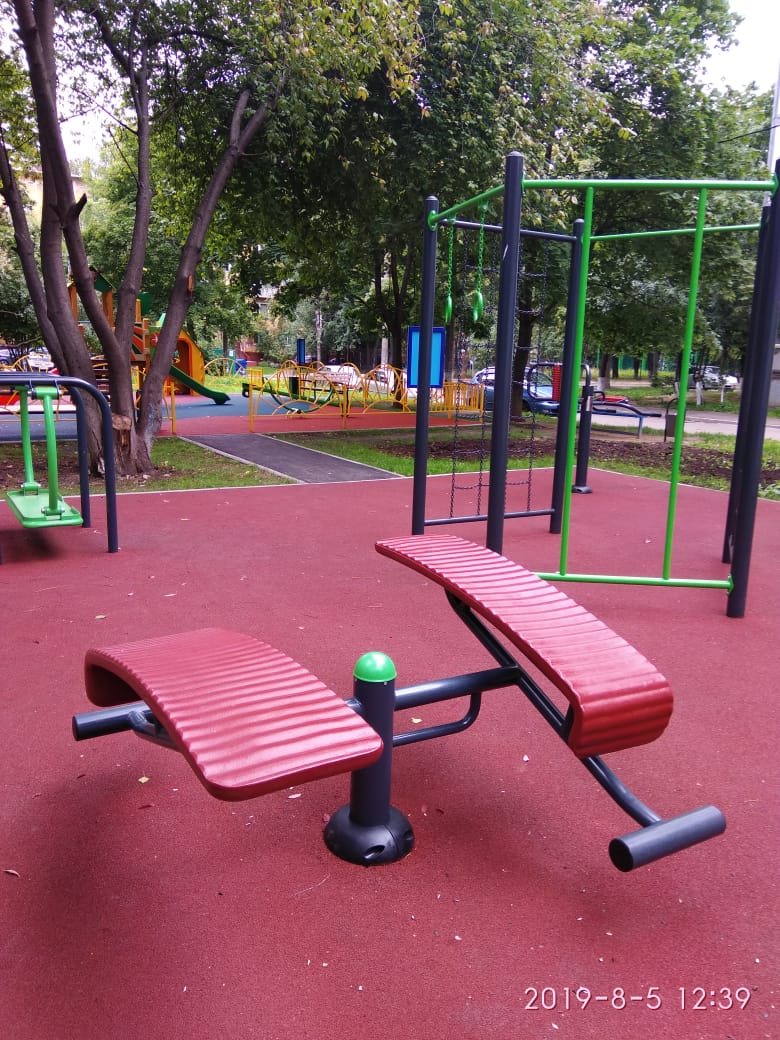 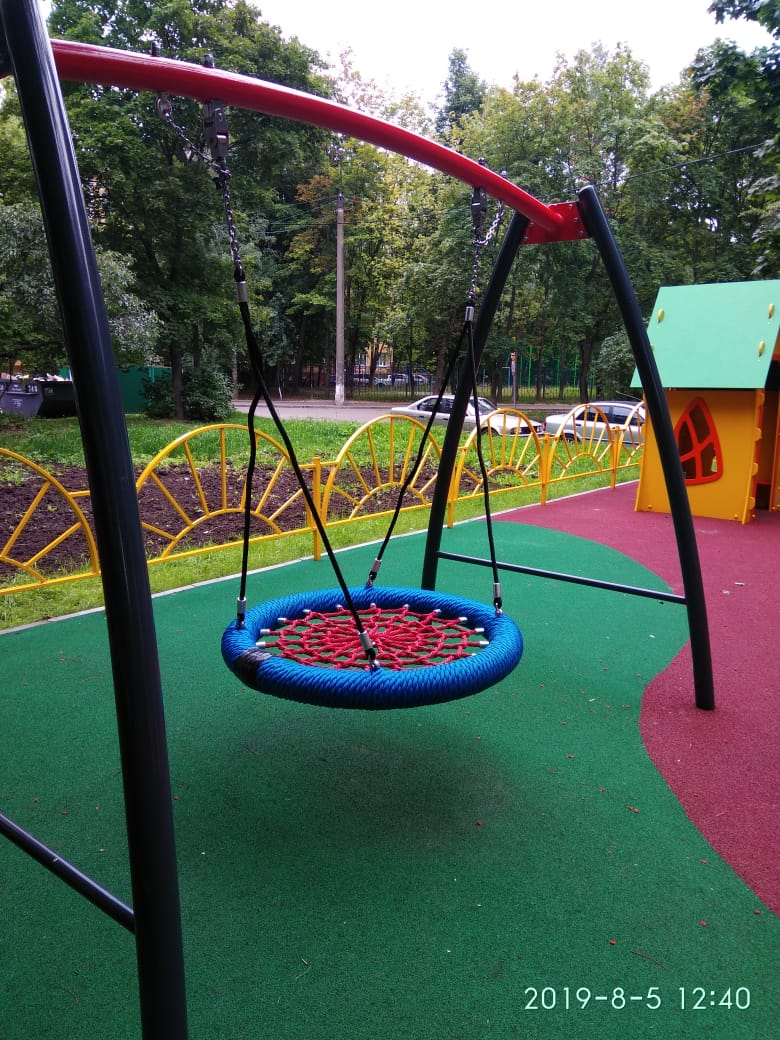 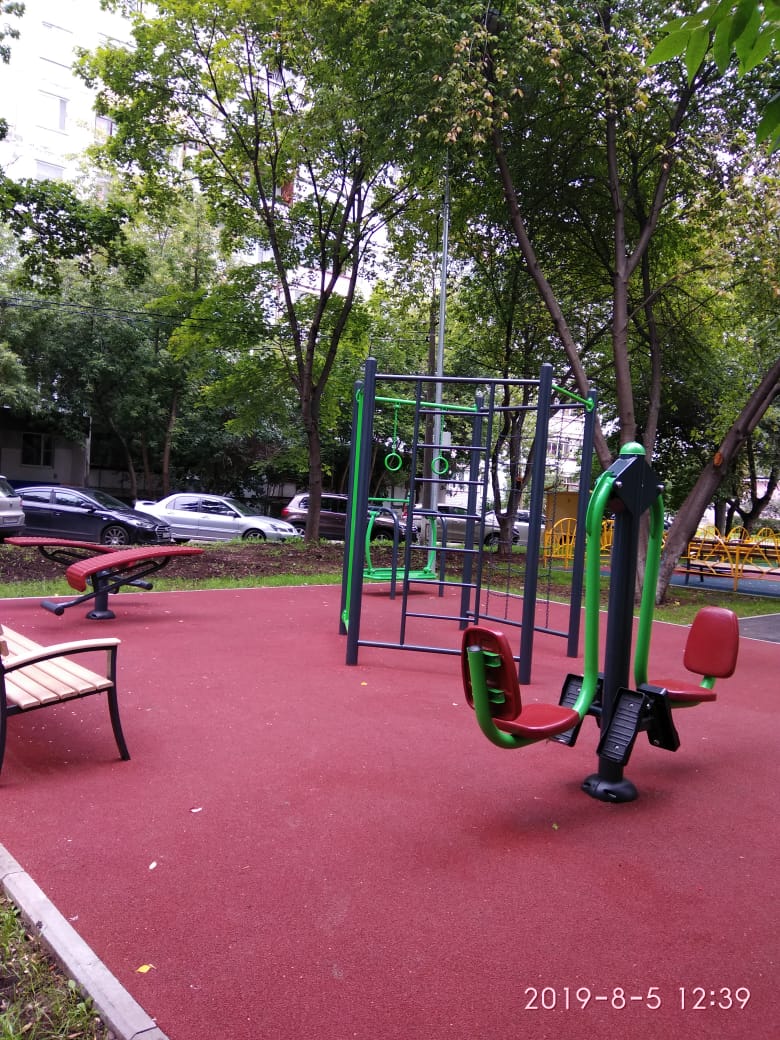 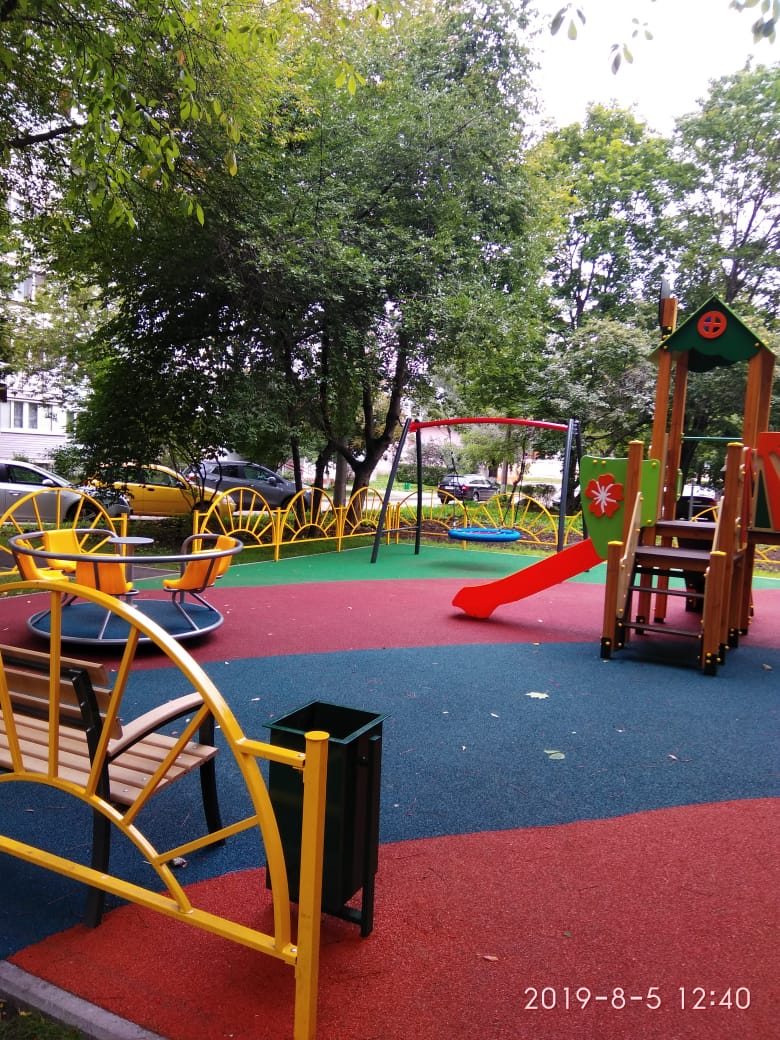 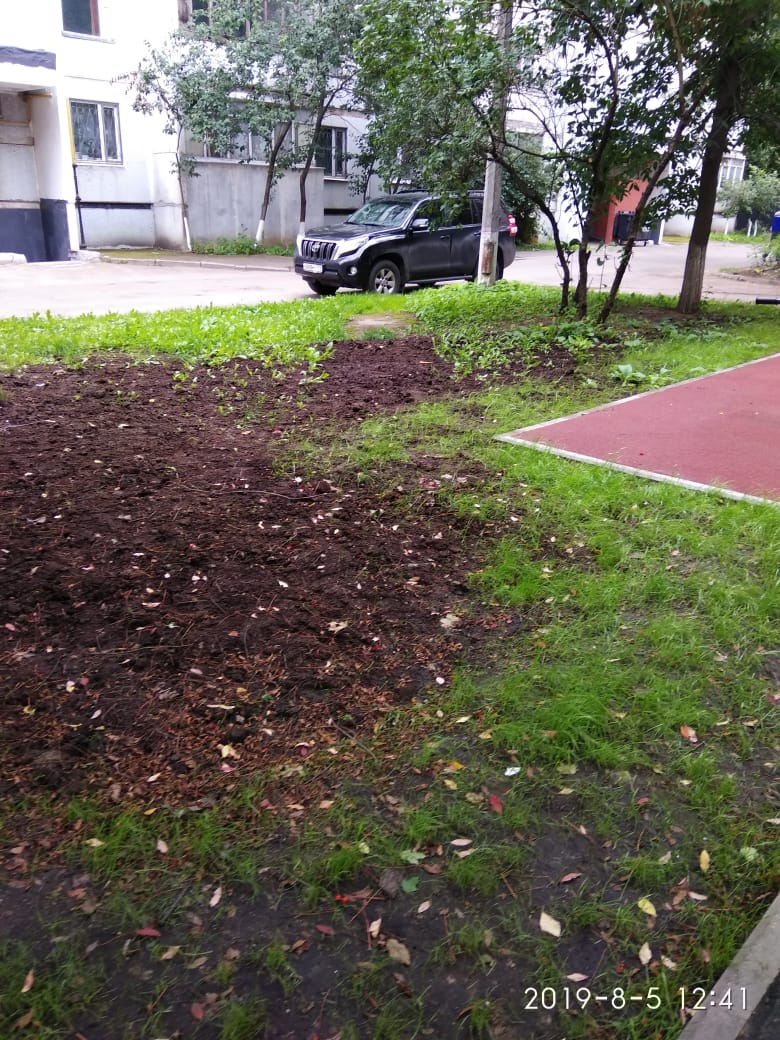 «УТВЕРЖДЕНО»Решением Совета Общественной палаты г.о. Королев Московской областиот 06.08.2019 протокол № 17И.о председателя комиссии «по ЖКХ, капитальному ремонту, контролю за качеством работы управляющих компаний, архитектуре, архитектурному облику городов, благоустройству территорий, дорожному хозяйству и транспорту» Общественной палаты г.о.Королев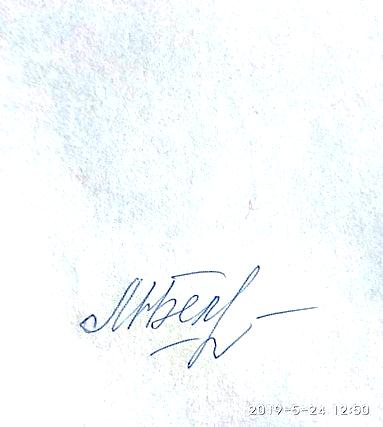 М.Н.Белозёрова